О внесении изменений в постановление  администрации Ординского муниципального районаот 01.03.2017 № 75В соответствии с Земельным кодексом Российской Федерации, Законом Пермского края от 01.12.2011 года № 871-ПК «О бесплатном предоставлении земельных участков многодетным семьям в Пермском крае», Законом Пермского края от 02.10.2018 281-ПК «О внесении изменений в Закон Пермского края «О бесплатном предоставлении земельных участков многодетным семьям в Пермском крае», администрация Ординского муниципального района,  ПОСТАНОВЛЯЕТ:1. Внести в Порядок  распределения земельных участков между многодетными семьями, поставленными на учет в целях предоставления земельных участков на территории Ординского муниципального района, порядок распределения земельных участков, включенных в альтернативный перечень земельных участков, предназначенных для предоставления многодетным семьям, между многодетными семьями в Ординском муниципальном районе, утвержденный, постановлением  администрации Ординского муниципального района от 01.03.2017 № 75 следующие изменения: 1.1. п. 2.2. Порядка распределения земельных участков между многодетными семьями, поставленными на учет в целях предоставления земельных участков на территории Ординского муниципального района, изложить в следующей редакции: «В случае  если  многодетная семья два раза письменно отказалась от участия  в  процедуре  распределения земельных участков, либо от выбранного  путем  проведения  процедуры  распределения  земельного  участка,  либо  от предложенного   конкретного   земельного   участка  или  не  представила  в установленный  порядком  распределения  земельных  участков срок письменное заявление,  подтверждающее согласие или отказ на приобретение предложенного конкретного земельного участка в собственность бесплатно, такой многодетнойсемье   присваивается   новый   порядковый  номер  учета  в  конце  реестрамногодетных  семей,  а  данный  земельный  участок  подлежит  распределениюповторно в установленном порядке.Указанный новый порядковый номер присваивается многодетной семье органом местного самоуправления Пермского края в день получения заявления об отказе на приобретение земельного участка в собственность бесплатно или в течение пяти дней со дня истечения срока, установленного абзацем первым настоящей части. Орган местного самоуправления Пермского края в трехдневный срок со дня принятия решения уведомляет многодетную семью о присвоении нового порядкового номера учета многодетной семьи.Заявление многодетной семьи об отказе от участия в процедуре распределения земельных участков оформляется в соответствии с приложением № 1 к настоящему Порядку и подается в администрацию Ординского муниципального района.Заявление многодетной семьи об отказе от участия в жеребьевке по распределению земельных участков (далее - заявление об отказе) должно поступить в администрацию Ординского муниципального района не позднее чем за 2 рабочих дня до даты проведения жеребьевки.Подача заявления об отказе осуществляется путем личного обращения одного из родителей многодетной семьи, с подписями всех совершеннолетних членов семьи, с предъявлением документов, удостоверяющих личности, либо доставкой по почте заказным письмом.»; 1.2.  п. 2.2. Порядка распределения земельных участков, включенных в альтернативный перечень земельных участков, предназначенных для предоставления многодетным семьям, между многодетными семьями в Ординском муниципальном районе изложить в следующей редакции: «В случае  если  многодетная семья два раза письменно отказалась от участия  в  процедуре  распределения земельных участков, либо от выбранного  путем  проведения  процедуры  распределения  земельного  участка,  либо  от предложенного   конкретного   земельного   участка  или  не  представила  в установленный  порядком  распределения  земельных  участков срок письменное заявление,  подтверждающее согласие или отказ на приобретение предложенного конкретного земельного участка в собственность  бесплатно,  такой  многодетнойсемье   присваивается     новый     порядковый  номер  учета  в  конце  реестрамногодетных  семей,  а  данный  земельный  участок  подлежит  распределениюповторно в установленном порядке.Указанный новый порядковый номер присваивается многодетной семье органом местного самоуправления Пермского края в день получения заявления об отказе на приобретение земельного участка в собственность бесплатно или в течение пяти дней со дня истечения срока, установленного абзацем первым настоящей части. Орган местного самоуправления Пермского края в трехдневный срок со дня принятия решения уведомляет многодетную семью о присвоении нового порядкового номера учета многодетной семьи.Заявление многодетной семьи об отказе от участия в процедуре распределения земельных участков оформляется в соответствии с приложением № 2 к настоящему Порядку и подается в администрацию Ординского муниципального района.Заявление многодетной семьи об отказе от участия в жеребьевке по распределению земельных участков (далее - заявление об отказе) должно поступить в администрацию Ординского муниципального района не позднее чем за 2 рабочих дня до даты проведения жеребьевки.Подача заявления об отказе осуществляется путем личного обращения одного из родителей многодетной семьи, с подписями всех совершеннолетних членов семьи, с предъявлением документов, удостоверяющих личности, либо доставкой по почте заказным письмом.»;1.3. п. 3.4. изложить в следующей редакции: «Процедура рассмотрения заявлений о предоставлении земельных участков заявительным методом является открытой и общедоступной. В день заседания Комиссии многодетная семья выбирает земельный участок из Альтернативного перечня в порядке очередности в Реестре, начиная с многодетной семьи, имеющей наименьший порядковый номер в Реестре.Многодетная семья может отказаться от участия в распределении земельных участков из Альтернативного перечня заявительным методом в день заседания Комиссии. В случае  если  многодетная семья два раза письменно отказалась от участия  в  процедуре  распределения земельных участков, либо от выбранного  путем  проведения  процедуры  распределения  земельного  участка,  либо  от предложенного   конкретного   земельного   участка  или  не  представила  в установленный  порядком  распределения  земельных  участков срок письменное заявление,  подтверждающее согласие или отказ на приобретение предложенного конкретного земельного участка в собственность бесплатно, такой многодетнойсемье   присваивается   новый   порядковый  номер  учета  в  конце  реестрамногодетных  семей,  а  данный  земельный  участок  подлежит  распределениюповторно в установленном порядке.Указанный новый порядковый номер присваивается многодетной семье органом местного самоуправления Пермского края в день получения заявления об отказе на приобретение земельного участка в собственность бесплатно или в течение пяти дней со дня истечения срока, установленного абзацем первым настоящей части. Орган местного самоуправления Пермского края в трехдневный срок со дня принятия решения уведомляет многодетную семью о присвоении нового порядкового номера учета многодетной семьи.».1.4.  п. 3.1, 3.2, 3.6.  Порядка распределения земельных участков, включенных в альтернативный перечень земельных участков, предназначенных для предоставления многодетным семьям, между многодетными семьями в Ординском муниципальном районе слова: «администрация поселения», заменить на слова: «администрация района».2. Настоящее постановление вступает после официально обнародования и подлежит размещению на официальном сайте администрации Ординского муниципального района.        3. Контроль за исполнением постановления возложить на председателя Комитета ИЗО Запивалову Л.Н.Глава муниципального района                                                                 А.С. Мелёхин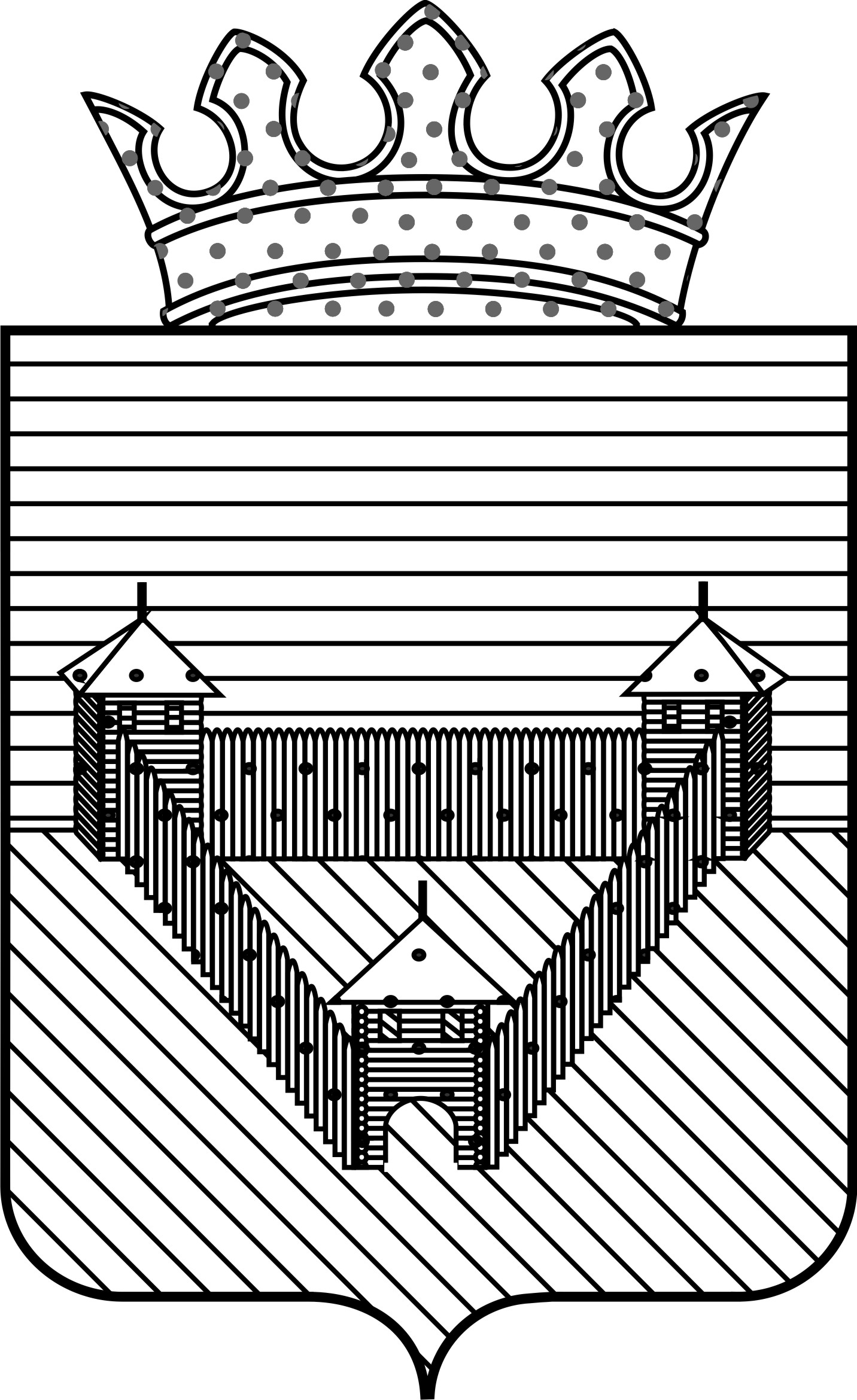 П О С Т А Н О В Л Е Н И ЕП О С Т А Н О В Л Е Н И ЕП О С Т А Н О В Л Е Н И ЕАДМИНИСТРАЦИИ ОРДИНСКОГО МУНИЦИПАЛЬНОГО РАЙОНАПЕРМСКОГО КРАЯАДМИНИСТРАЦИИ ОРДИНСКОГО МУНИЦИПАЛЬНОГО РАЙОНАПЕРМСКОГО КРАЯАДМИНИСТРАЦИИ ОРДИНСКОГО МУНИЦИПАЛЬНОГО РАЙОНАПЕРМСКОГО КРАЯ___________      № _________